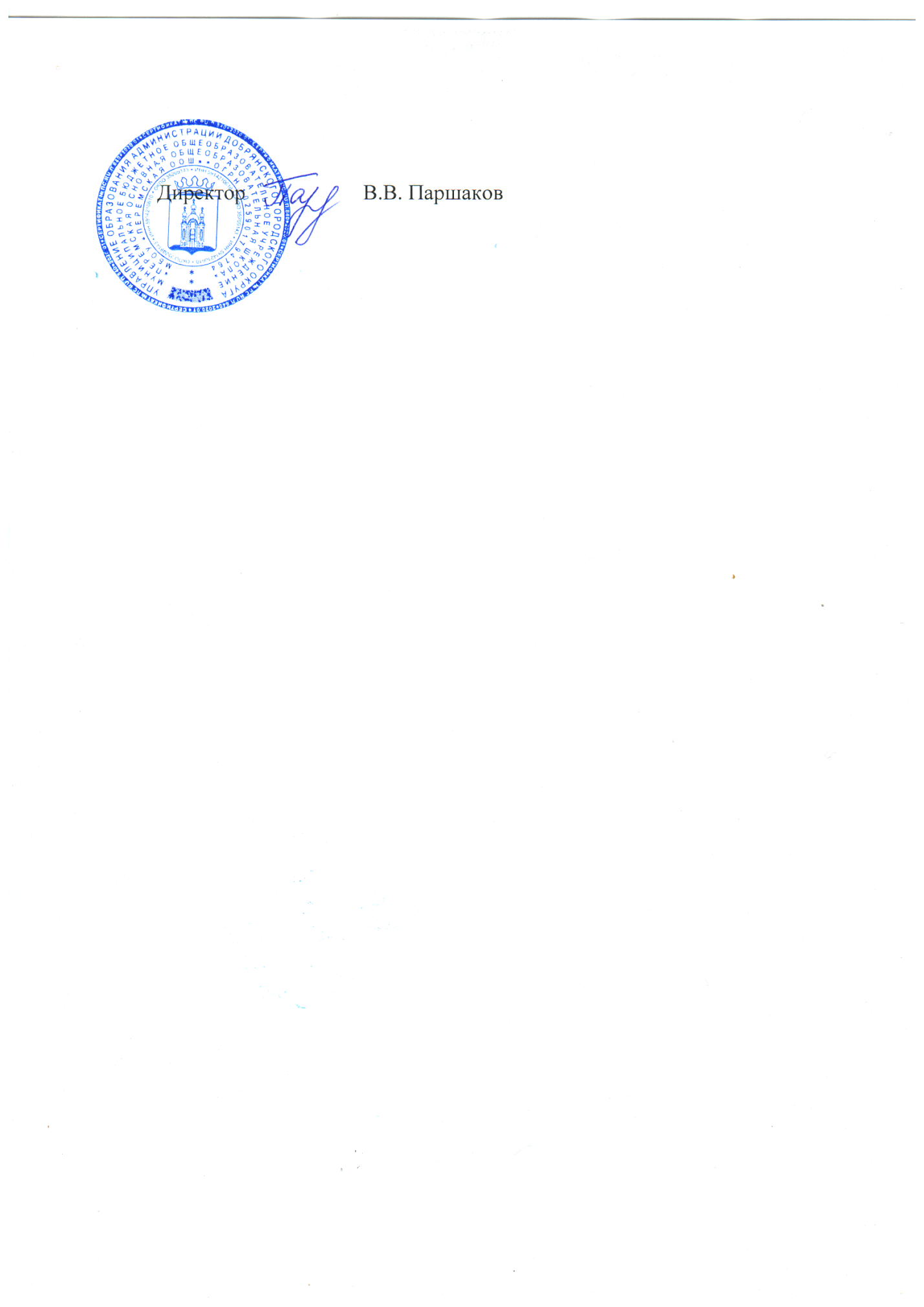 Менюучащихся 1-9 классы МБОУ «Перемская ООШ» на 23 октября 2020 годаУТВЕРЖДАЮ:22.10.2020г.Прием пищи, наименование блюдМасса порции 1-4 клМасса порции 5-9 клЗАВТРАКЗАВТРАККаша кукурузная молочная жидкая200200Чай с сахаром200200Хлеб пшеничный4040Печенье6060ОБЕДОБЕДОБЕДСалат из капусты белокочанной100100Котлета припущенные из мяса птицы8080Пюре картофельное250250Хлеб пшеничный6060Компот из яблок с лимоном200200Стоимость ученики 5-9 кл.72,60 руб.72,60 руб.Стоимость ученики 1-4 кл.81,40 руб.81,40 руб.